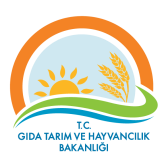 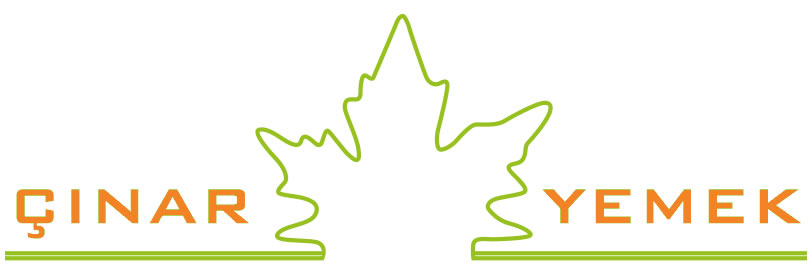 FATİH SULTAN MEHMET İLKOKULU MART AYI YEMEK MENÜSÜAFİYET OLSUN…01/03/2019  CUMACAL.ŞEHRİYE  ÇORBA170ISPANAK280MAKARNA250YOĞURT5004/03/2019 PAZARTESİCAL.05/03/2019 SALICAL.06/03/2019 ÇARŞAMBACAL.07/03/2019 PERŞEMBECAL.08/03/2019 CUMACAL.YAYLA ÇORBA163ŞEHRİYE ÇORBA170MERCİMEK ÇORBA183DOMATES ÇORBA ÇORBA185EZOGELİN ÇORBA163HAMBURGER430ETLİ NOHUT330MİSKET KÖFTE340KENTAGİ TAVUK350TAZE FASÜLYE300PATATES/KETÇAP200TAVUKLU PİLAV345BULGUR PİLAVI230SPAGETTİ250DÜRÜM ÇİĞKÖFTE150MEYVE SUYU100TURŞU50YOĞURT50CACIK50AYRAN10011/03/2019 PAZARTESİCAL.12/03/2019 SALICAL.13/03/2019 ÇARŞAMBACAL.14/03/2019 PERŞEMBECAL.15/03/2019 CUMACAL.MERCİMEK ÇORBA183ŞEHRİYE  ÇORBA170EZOGELİN ÇORBA163YAYLA ÇORBA163MERCİMEK ÇORBA183DÖNER/PATATES320KURU FASÜLYE340MANTI350BEZELYE300LAHMACUN350PİRİNÇ PİLAVI336BULGUR PİLAVI230KARIŞIK SALATA50PEYNİRLİ GÜL BÖREĞİ130SALATA50AYRAN100BROWNİ KEK75MUZLU TAVUK GÖĞÜSÜ170LİMONATA120AYRAN10018/03/2019 PAZARTESİCAL.19/03/2019 SALICAL.20/03/2019 ÇARŞAMBACAL.21/03/2019 PERŞEMBECAL.22/03/2019 CUMACAL.YOĞURT  ÇORBA183ŞEHRİYE ÇORBA170DOMATES ÇORBA183EZOGELİN ÇORBA163MERCİMEK  ÇORBA163CORDON BLUE380ETLİ NOHUT330KURU KÖFTE/PATATES360ISPANAK280TAVUK BAGET330SOSLU MAKARNA250PİRİNÇ PİLAVI336T.YAĞLI MAKARNA/KETÇAP270SOSLU MAKARNA250SEBZELİ BULGUR PİLAVI250MEYVE SUYU100ŞEKERPARE200CACIK50YOĞURT50SALATA5025/03/2019 PAZARTESİCAL.26/03/2019  SALICAL.27/03/2019 ÇARŞAMBACAL.28/03/2019 PERŞEMBECAL.29/03/2019 CUMACALŞEHRİYE  ÇORBA170YAYLA ÇORBA163EZOGELİN ÇORBA163TARHANA ÇORBA170MERCİMEK ÇORBA183KURU FASÜLYE340HAMBURGR430ETLİ MANTI350SEBZELİ KEBAP340LAHMACUN350PİRİNÇ PİLAVI336PATATES/KETÇAP200SALATA50MAKARNA250SALATA50TURŞU50MEYVE SUYU100BİSKÜVİLİ PASTA170MEYVE70AYRAN100